Контрольная работа По теме «Тригонометрические функции и их свойства».Выполнил ученик 9 класса ___________________________________Вариант IРезультаты:№1 (по 1 баллу) Отметьте данный угол на тригонометрической окружности:1) 600                         2) 1575                  3) -750                   4)-1020                5) 810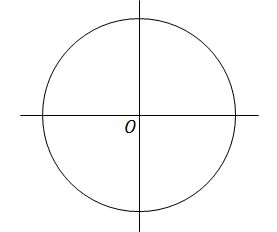 №2 Найдите значение выражения (по 1 баллу)   а)             б) .          в)  .                 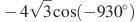 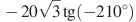 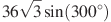 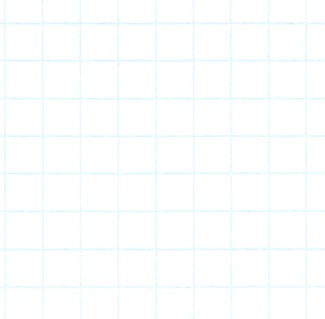 Отв:               Отв:            Отв:   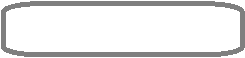 №3 Найдите значение выражения (по 2 балла)а)                 б) .          в) 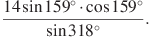 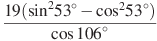 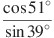 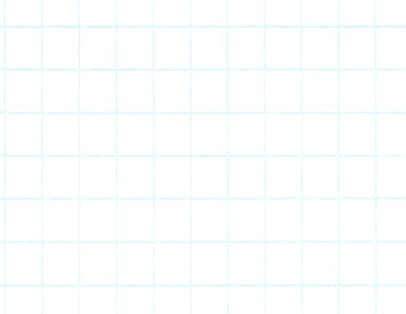 Отв:                 Отв:               Отв:   №4 Найдите значение выражения (по 2 балла)а)                           б)                в) ..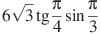 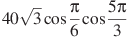 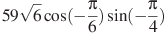 Отв:                 Отв:               Отв:   №5 Найдите значение выражения (по 2 балла)а) .                  б) .               в) 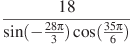 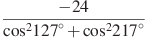 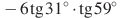 Отв:                 Отв:               Отв:   №6 Найдите (по 2 балла)а) , если  и .б)  , если  и 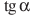 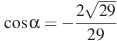 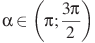 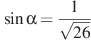 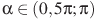 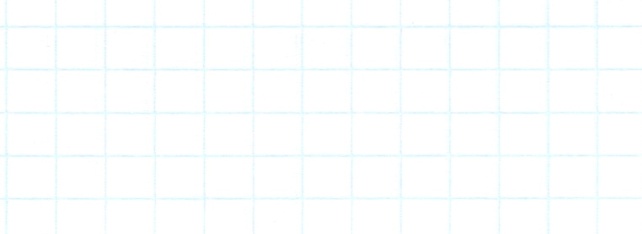 Отв:                                               Отв:   в), если  и .г) , если .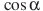 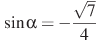 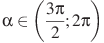 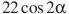 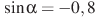 Отв:                                               Отв:   №7 Найдите значение выражения (по 3 балла) а) .                             б) .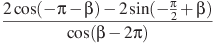 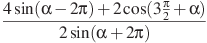 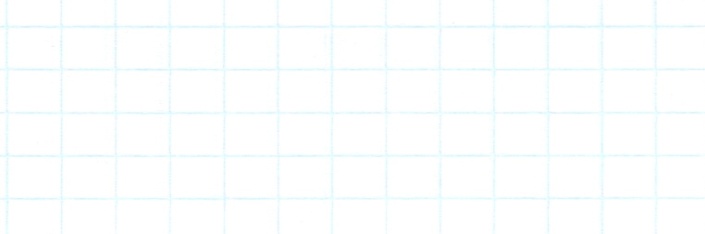 Отв:                                               Отв:   Контрольная работа По теме «Тригонометрические функции и их свойства».Выполнил ученик 9 класса ___________________________________Вариант IIРезультаты:№1 (1 балл) Отметьте данный угол на тригонометрической окружности:1) -495                        2) -1650                  3) 1020                  4)690                5) 990№2 Найдите значение выражения (по 1 баллу)   а) .            б)                      в)                   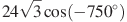 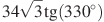 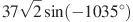 Отв:               Отв:            Отв:   №3 Найдите значение выражения (по 2 балла)а)                 б)             в) .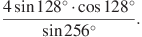 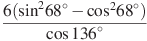 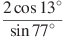 Отв:                 Отв:               Отв:   №4 Найдите значение выражения (по 2 балла)а) .                        б) .            в) .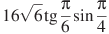 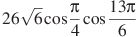 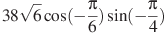 Отв:                 Отв:               Отв:   №5 Найдите значение выражения (по 2 балла)а) .                  б) .               в) .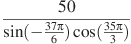 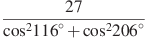 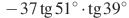 Отв:                 Отв:               Отв:   №6 Найдите (по 2 балла)а) , если  и .б) , если  и .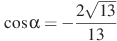 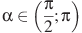 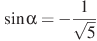 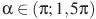 Отв:                                               Отв:   в), если  и .г) , если .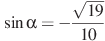 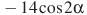 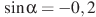 Отв:                                               Отв:   №7 Найдите значение выражения (по 3 балла) а) .                                     б) ..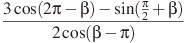 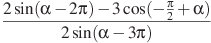 Отв:                                               Отв:   1-11-21-31-41-52а2б2в2а2б3в4а4б4в5а5б5в6а6б6в6г7а7б⅀оц1-11-21-31-41-52а2б2в2а2б3в4а4б4в5а5б5в6а6б6в6г7а7б⅀оц